გამოყენების ინსტრუქციაყურადღებით წავიკითხეთ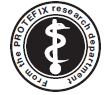 პროტეზის მყარი სამაგრი საშუალება. აპროტეფიქსი®ა®წებოვანი კრემი ალოე ვერათიექსტრა ძლიერი • ეფექტურია სველ  პროტეზზე • ნაზი ზრუნვა ლორწოვან გარსზე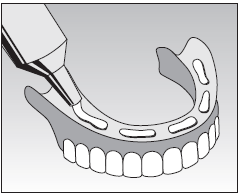 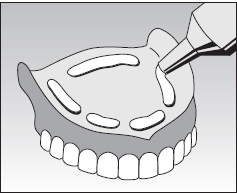 გამოყენებაპროტეფიქსი® წებოვანი კრემი ალოე ვერათი პროტეზისათვისდოზირება და გამოყენების წესიდღიური დოზა: 0.8 გრამამდე  წებოვანი კრემი. გაასუფთავეთ პროტეზი ნებისმიერი ნარჩენებისგან  და წაუსვით წყვეტილად პროტეფიქსის® თხელი ფენა სველ პროტეზს  (ზედა და ქვედა პროტეზის  ჩაღრმავებაში,  რომელიც ებჯინება ყბას). დააწექით ტუბს  ქვედა მესამედს ბოლოსთან ახლოს. საჭიროების შემთხვევაში, თქვენ აგრეთვე შეგიძლიათ წაუსვათ  Protefix ® წებოვანი კრემი ალოე ვერათი  ზედა პროტეზის უკანა ზედაპირზე.თქვენ უნდა გამოიყენოთ Protefix® წებოვანი კრემი ექსტრა ძლიერი ეკონომიურად, რადგან ზედმეტმა რაოდენობამ  შეიძლება გამოიწვიოს პროტეზის არასათანადო მიწებება. შემდეგ მოირგეთ პროტეზი და მაგრად დაიჭირეთ რამდენიმე წამით. დაელოდეთ 5 წუთი და საკვები შემდეგ მიიღეთ. წებოვანი კრემი შესამჩნევად არ ცვლის პროტეზის მდებარეობას. კრემის  გამოყენების შემდეგ ტუბი კარგად დაკეტეთ, ყურადღება მიაქციეთ, რომ სანათური იყოს  მშრალი და სუფთა ,რადგან  სითხის ნარჩერნმა შეიძლება გამოიწვიოს წებოვანი კრემის გამყარება. წებოვანი კრემის ნარჩენები  მოაშორეთ  საკვებ ზეთში დასველებული   ბამბის ბურთით.  იმ შემთხვევაში თუ ზეთი დარჩა , ის არ იქონიებს გავლენას კრემის წებოვნებაზე.  გთხოვთ, უბრალოდ მოაცილეთ ზეთი პროტეზს. წებოვანი კრემის გამოყენება უნდა იყოს დროებითი.უკუჩვენებები: მომატებული მგრძნობელობა  რომელიმე   ინგრედიენტის მიმართ. გვერდითი მოვლენები: ცალკეულ შემთხვევებში, პირის ღრუს ლორწოვანი გარსის  ალერგიული რეაქციები. ჰიპერმგრძნობელობისას  თუ ის არ ცხრება  და თუ თქვენ ექვიობთ ჰიპერმგრძნობელობის რეაქციას, გთხოვთ, მიმართოთ სტომატოლოგს. შემადგენლობა:  მეთილ ვინილ ეთერის თანაპოლიმერის ნატრიუმის და კალციუმის მარილები,   მალეის მჟავის ანჰიდრიდი, კარბოქსილმეთილ ცელულოზა, პარფინი,ვაზელინი, ალოე ვერა ბარბადენსის მილერი, სილიციუმი, მენთოლი, აზორუბინი, p-ჰიდროქსი-ბენზო მჟავა ს მეთილის ეთერი.  არ შეიცავს თუთიას.გთხოვთ, გაითვალისწინოთ შემდეგი მნიშვნელოვანი რჩევა:● უნდა გამოიუენუთ მხოლოდ ჯანმრთელ ლორწოვან გარსზე.● შეინახეთ ბავშვებისგათვის მიუწვდომელ ადგილას.● არ გამოიყენოთ ვადის გასვლის შემდეგ.ტექსტის გადახედვის თარიღი 04/2013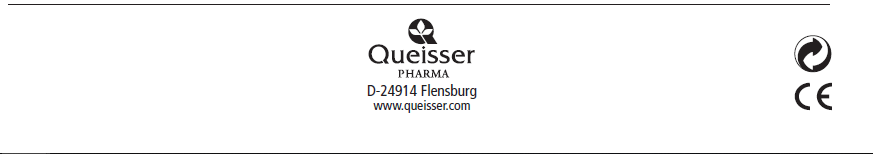 